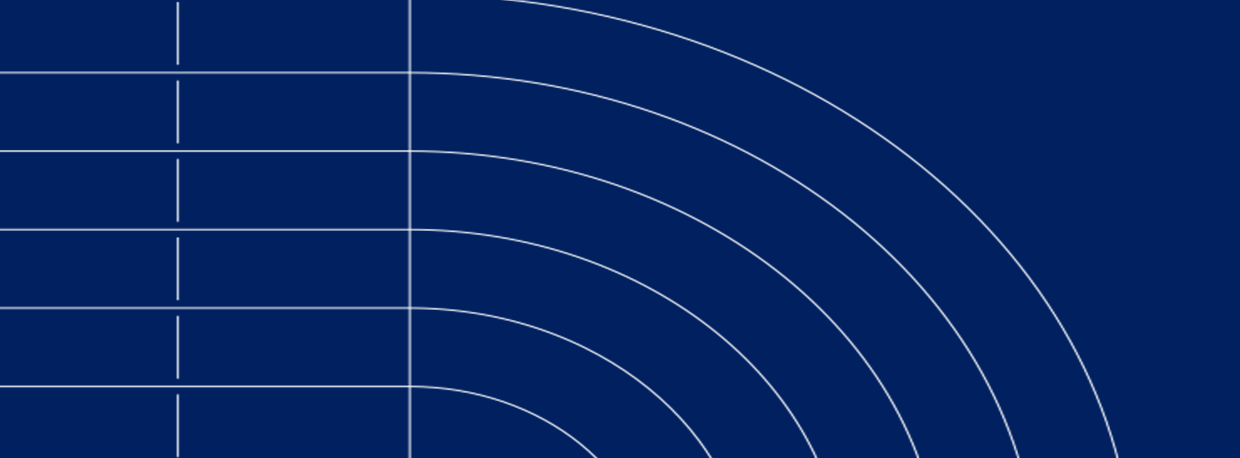 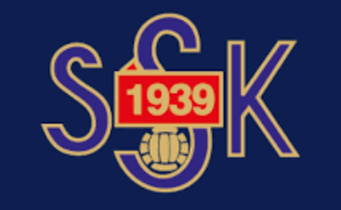 Här går vi igenom vad som behövs när man är ledare för 9-10åringar i SSK.På första träningen/träffen sammanställer man vilka som är kvar i laget och vilka som är nya. Redigera på lagets sida. Kontakta kansliet för att boka träningstider och anmäla till serie/sammandrag.Erbjud aktiviteter och annat som stärker gruppen. Gärna genom arbete som ger pengar i lagkassan.Träffas ledare-föräldrar och bestäm hur ni vill göra i de lite svåra frågorna*.Utvärdera säsongen. Vad har gått bra/dåligt? Vad är kul/tråkigt?